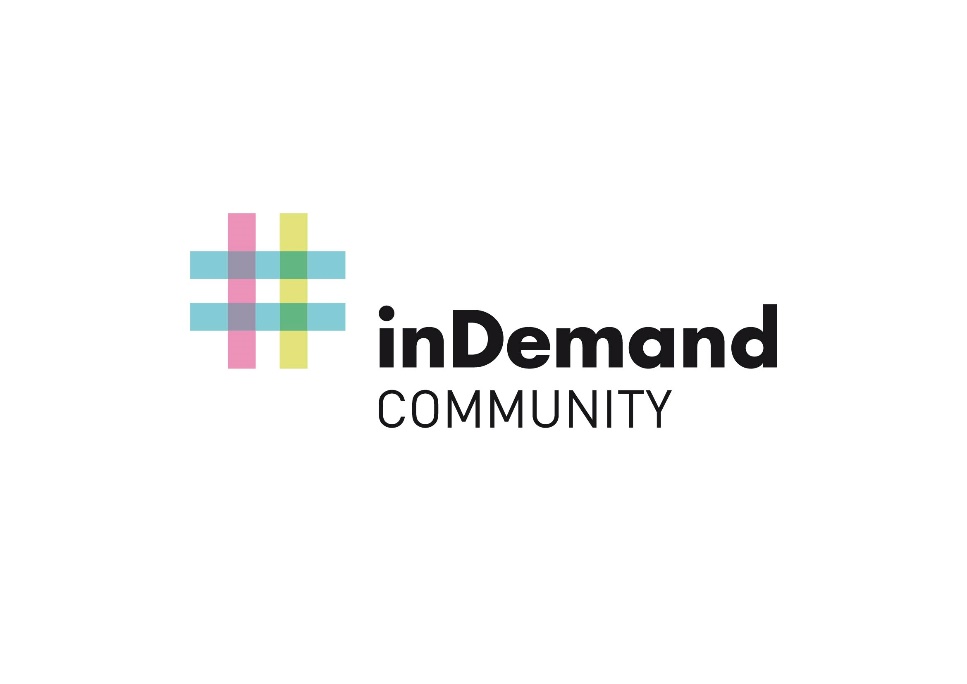 inDemand: Demand driven co-creation for public entitiesinDEMAND Community call: inDemand Community - Application Form to be reviewedinDemand project is looking for 12 regions interested to uptake the created and validated cocreational model for the health sector.Regions have to apply through a Consortium integrated by three different stakeholders: one challenger, one funder and one supporter.The community is open to receive more committed parties, but these 12 regions will benefit from a closer mentoring and a tailored support throughout the project's life cycle.Please fill in the following short questionnaire before 31 July 2018 to receive feedback and submit your application before 31 Auguest 20181. Name of the Region____________________________________________2. Country______________________________________________________Main contact detailsProvide the main contact details of the ConsortiumFirst name________________________________________Last name________________________________________Organisation name_________________________________Job Title_________________________________________Email Address____________________________________Telephone (00+countrycode+telephone)________________Description of the regional consortiumRegions have to apply through a Consortium integrated by three different stakeholders: one challenger, one funder and one supporter. In this section you will be able to provide details of the stakeholders from your Consortium.CHALLENGERThe CHALLENGER organisation is usually a public entity from the healthcare sector (e.g. Regional Healthcare Provider) that will identify the unmet needs - challenges - and will co-create the solution with companies.Legal entity typeWebsite (English version if available)DescriptionPrevious experience in challenge (need) identificationCommitment to identify challenges. Upload a letter of commitment from top managementContact details of the ChallengerFirst Name ____________________________________Last Name ____________________________________Position ____________________________________Email Address____________________________________FUNDER ORGANISATIONThe role of FUNDER should be represented by a funder organisation that should launch the competitive call to select the best company and will also provide the economic support. In the final submission you’ll be requested to upload a letter of commitment from top management to demonstrate the commitment to use own funds. Legal entity typeWebsite (English version if available)DescriptionPrevious experience in procurement of innovationHow do your Smart Specialisation strategy priorities support your participation in inDemand?Describe the available innovation funds that could be used with the inDemand approach in your region, the date of the calls, etc. Describe also the access of your Regions to structural Funds.Contact details of the FunderFirst Name ____________________________________Last Name ____________________________________Position ____________________________________Email Address____________________________________SUPPORTER ORGANISATIONThe SUPPORTER organisation will be an intermediate organization that will deliver support to the selected companies to optimize the business model, access to funding and commercialization. In the final submission you’ll be requested to upload a letter of commitment from top management to demonstrate the commitment to use own resourcesLegal entity typeWebsite (English version if available)DescriptionPrevious experience in business support (eg. business modelling, private funding, commercialization), in particular for digital healthHow do your Smart Specialisation strategy priorities support your participation in inDemand?Describe the available innovation funds that could be used with the inDemand approach in your region, the date of the calls, etc. Describe also the access of your Regions to structural Funds.Contact details of the SupporterFirst Name ____________________________________Last Name ____________________________________Position ____________________________________Email Address____________________________________ExpectationsWhat do you aim to achieve with the Mirror region status? How will you be able to further make use of this experience in your region? What impact do you expect to achieve?Explain relationships or previous collaborations among members. Examples on collaboration are recommendedAny other information that shows interest or commitment to implement the inDemand model in the short future? Are there/would there be other stakeholders involved? Data ProtectionWe do hereby inform you that the data you have sent us by way of this electronic form shall be included in the information systems of TicBiomed, Tecnologías de la Información de la Región de Murcia. Said communication shall be used to deal with your request, as well as to send any information which may be of interest to you about our activity. By indicating your data, and pursuant to the stipulations of article 6 of the L.O.P.D., you are granting your clear consent to TicBiomed, Tecnologías de la Información de la Región de Murcia to process, in compliance with the purposes mentioned in the previous paragraph above, the personal data provided.Notwithstanding, at any time you may exercise your rights of access, rectification, objection and, where applicable, cancellation, at the address: CEEIM, Campus Universitario de Espinardo, 7, Espinardo, 30100 MURCIA or at the e-mail: lopd@ticbiomed.orgI do hereby read and accept the data protection policy YES or NOT (delete what does not applyThank you very much!Please remember that the call closes on the 31st of August 2018 and selected regions will be informed through the contact person identified in this application form.